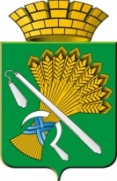 АДМИНИСТРАЦИЯ КАМЫШЛОВСКОГО ГОРОДСКОГО ОКРУГАП О С Т А Н О В Л Е Н И Еот «__»____2021 №___О внесении изменений в постановление администрации Камышловского городского округа от 09.02.2021 №106 «О мерах по организации и обеспечению отдыха и оздоровления детей Камышловского городского округа»В соответствии с Федеральным законом от 24 июля 1998 года № 124-ФЗ «Об основных гарантиях прав ребенка в Российской Федерации» (с изменениями), Законом Свердловской области от  15 июня 2011 года N 38-ОЗ «Об организации и обеспечении отдыха и оздоровления детей в Свердловской области» (с изменениями), Постановлениями Правительства Свердловской области от 03 августа 2017 года № 558-ПП «О мерах по организации и обеспечению отдыха и оздоровления детей в Свердловской области» (с изменениями), от 19.12.2019 № 920-ПП «Об утверждении государственной программы Свердловской области «Развитие системы образования и реализация молодежной политики Свердловской области до 2025 года», (с изменениями), постановлением главы Камышловского городского округа от 14.11.2018 года   № 982 «Об утверждении муниципальной программы «Развитие образования, культуры, спорта и молодежной политики в Камышловском городском округе до 2027 года» (с изменениями), Постановлением Главного государственного санитарного врача Российской Федерации от 28.09.2020 № 28 «Об утверждении санитарных правил СП 2.4. 3648-20 «Санитарно-эпидемиологические требования к организациям воспитания и обучения, отдыха и оздоровления детей и молодежи», в целях приведения в соответствие, администрация Камышловского городского округа,ПОСТАНОВЛЯЕТ:1. Внести в постановление администрации Камышловского городского округа от 09.02.2021 №106 «О мерах по организации и обеспечению отдыха и оздоровления детей Камышловского городского округа» следующие изменения:1.1. В Приложении 1 «Порядок предоставления путевок в организации отдыха детей и их оздоровления в период оздоровительной кампании 2021 года» пункт 2 изложить в следующей редакции: «Путевки в оздоровительные учреждения в каникулярный период 2021 года предоставляются детям, в возрасте от 6,6 до 17 лет включительно, зарегистрированным либо обучающимся на территории Камышловского городского округа. Возраст ребенка определяется на момент зачисления в оздоровительную организацию».1.2. Приложение 6 «Средняя стоимость путевок и размер родительской оплаты в организации отдыха детей и их оздоровления в Камышловском городском округе в 2021 году» изложить в новой редакции (прилагается).2. Настоящее постановление распространяется на отношения, возникшие с 01 января 2021 года.3. Опубликовать настоящее постановление на сайте Камышловского городского округа в информационно-телекоммуникационной сети «Интернет».4. Контроль за исполнением настоящего постановления возложить на заместителя главы администрации Камышловского городского округа          А.А. Соболеву.ГлаваКамышловского городского округа                                            А.В. ПоловниковСредняя стоимость путевок и размер родительской оплаты в организации отдыха детей и их оздоровления в Камышловском городском округе в 2021 годуРасходы, включенные в  стоимость путевки   в летнем оздоровительном  лагере дневного пребывания в Камышловском городском округе в 2021 году* Стоимость одного дня пребывания   ребенка  в лагере дневного пребывания рассчитывается исходя из количества рабочих дней в периоде функционирования  лагеря.                                                               ** При осуществлении расходов в пределах утвержденной средней  стоимости путевки в лагере дневного пребывания допускаются отклонения по направлениям расходов  не более +(-) 5%.Приложение № 6 УТВЕРЖДЕНпостановлением администрации Камышловского городского округа от «__»____2021 №_____Направления  расходовСанаторно-курортные организации (санатории, санаторно-оздоровительные лагеря круглогодичного действия)Загородные оздоровительные лагеря круглогодичного действияЗагородные оздоровительные лагеря, работающие в летний периодЛагеря дневного пребываниявсего3029618458173743518Стоимость одного дня пребывания ребенка1262880827167,5Родительская оплата 10%3030000Родительская оплата 20%036923475704№ п/пНаправления расходовСумма, руб.1Стоимость питания (21 день)*30382Культурное обслуживание2003Хозяйственные расходы1004Оплата труда1805Всего стоимость пребывания ребенка в летнем оздоровительном лагере дневного пребывания (в смену) ** 3518